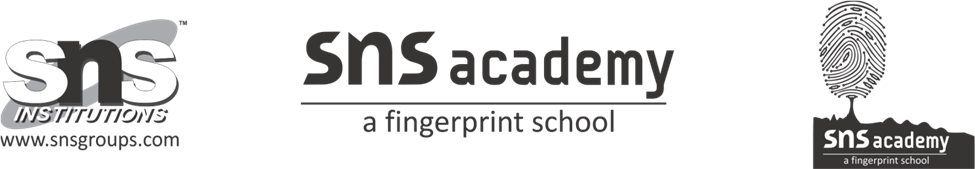 CLASS: 9                                       THE LAST LEAF                          SUBJECT: ENGLISHANSWER THE FOLLOWING QUESTION:1. What is Johnsy’s illness? What can cure her, the medicine or the willingness to live?
Answer:
Johnsy, a young artist, was ill. She was suffering from pneumonia. But later on, she suffered from a misconception that she would die as soon as the last leaf on the creeper would fall down. The medicine had no effect on her. Her willingness to live could cure her.2. Do you think the feeling of depression Johnsy has is common among teenagers?
Answer:
Life has two aspects i.e. positive and negative. It depends upon us how we take it. Nowadays it is very common that teenagers are getting depressed because of cut-throat competition. On the other hand, a majority of teenagers who take life positively and face difficulties boldly never lose hope and proceed further.3. Behrman has a dream. What is it? Does it come true?
Answer:
Behrman had a dream to paint a masterpiece in his life. He kept waiting for the opportunity to give it a practical shape. Yes, he could materialize his dream when he painted the last leaf of the ivy creeper.4. What is Behrman’s masterpiece? What makes Sue say so?
Answer:
Behrman was a 60-year-old artist who had a dream to paint a masterpiece. His painting of an ivy leaf was his masterpiece which saved the life of Johnsy. It was such a painting that it was not easy to make out whether the leaf was real or it was just a painting. When Behrman died painting this life-saving painting, Sue called it a masterpiece.